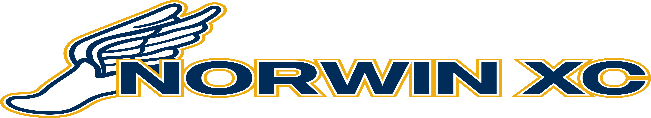 General PoliciesTEAM CORE VALUES:
(1) Love your teammates 		(3) Wherever you are, be all there(2) Be the best version of yourself     -adopted from Coach Dettman, Lincoln HS Portland, OR The Norwin cross country program seeks to create an inclusive culture where every athlete is committed to achieving their very best and to aiding those around them to do the same. We want every athlete to achieve the feeling of self-satisfaction that comes as a direct result of achieving their potential. We accomplish this through steadfast support for the fundamental value of each team member within adherence to the team concept. (from Naperville North XC)1. Please respect your teammates, managers, and coaches.You have made a decision to commit two hours every day and five days every week to an activity shared by your teammates, coaches, and managers.  They have made the same choice to spend this time with you.  We spend this time together because we love to run.  Whatever conflicts arise, please remember that everyone continues to show up and work each day because we all share this love.  No matter what our differences, please remember that we are connected by something we all love.  Make an effort to see the best in yourself, your teammates, and your coaches every day!2.  If you are confused about anything from a workout, our team rules, your role on the team, a coaching decision, etc...Please ask Coach Nanassy, Coach Cuturilo, or whomever the question should be addressed to.  We are here to help you work to become the best you can be.  That includes immediately clearing up any misunderstandings you may have.  Even after discussion, you may disagree with a decision we have made, but please respect our right to make that decision. Please know that we will not discuss issues regarding you with anyone outside the team until we discuss them first with you. If we have a problem that concerns you, you can bet we will come straight to you.  Please pay us the same courtesy.Problem/ Question….talk to middle school coaches….talk to varsity head coach….talk to athletic director….talk to building principals…. Talk to central office administrators, if need be. Pride…….Tradition..….Family3.  If you have an emergency or absolutely must unexpectedly miss a practice or game (ex: death in the family or go home sick from school)...The preferred method for informing a coach of your absence in advance is by going to Norwinxc.com, clicking on the Middle School Tab, and filling out an Absentee Form.  Remind message can also be sent, or coaches can be emailed:				          (school) 724-861-3010    ext. 04215	nnanassy@norwinsd.org	Middle School Room 215An absence is excused only if it is for an acceptable reason and a coach is notified before practice.  If you know about an absence in advance, please inform the coach ahead of time through the absentee form.  If you cannot practice but are capable of attending and observing, please be there. 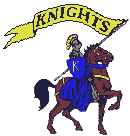 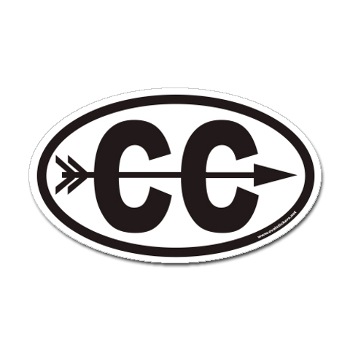 We do not plan to make cuts; however, if you do not practice, you cannot run in meets.  Practice should be a priority and you should not schedule activities (work, appointments, meetings, etc.) from 3:00 to 4:45, or 6:30 to 8:00 for any evening practices.Practice and training is very important to help you reach your fullest potential.  Your attendance at practices is important.  This is an organized sport that needs to be treated as a priority.Keep in mind how physically demanding practice is. It is important to give your body time to rest.  There are probably MORE track and cross country scholarship runners than any other sport, so understand that practice is more than just a workout; it is an opportunity to work towards future accomplishments and a chance to build a strong team.4.  If you are ineligible to play because of grades…You may not practice or compete until you have improved on the next eligibility form (each week is Sunday – Sunday). You will attend practice but will spend the time doing homework and studying.  You will attend but not dress for meets.  If according to the athletic eligibility sheet, you are ineligible three times, you will have cut yourself from our team.5.  If you are suspended…	School policy is you may not participate in any after school activities for those days you have In School Suspension.  This includes practices and games.  Further team discipline may follow.6.  Alcohol, cigarettes, tobacco, juuls, vaping devices and illegal substances have no place in your life or in our program.  We will follow all school policies concerning these situations.  If you wouldn’t do “it” in front of your coaches / guardians, then don’t do “it”, period.7. Parent Athletic Code of Conduct.  Interscholastic athletics are an integral part of the total educational plan of the Norwin School District.  The goal and purpose of the athletic programs and Norwin Cross Country is to teach the student athletes the meaning and understanding of sportsmanship, commitment, fairness, sacrifice, teamwork, and hard work. We ask all parents to support our efforts as coaches to teach the goals of interscholastic athletics by adhering to the following:Show respect to everyone involved in the program—administration, athletic director, coaches, athletes, officials, etc.  Everyone puts in a lot of time away from his or her families to ensure that your student athlete is reaching the goals of interscholastic sports.Support the athletic hierarchy: (1) Program (2) Team (3) IndividualAs coaches, we have to make tough decisions and this policy is always at the heart of those decisions.  As a parent, it is often reversed (we as parents know) however, this is the policy.Keep son’s or daughter’s priorities in check throughout season: family, faith, academics, then sports.  Balance is the key to a successful and sane season.Follow the chain of command when you have a concern: (1) athlete speaks to coach (2) if not resolved, parent meeting with coach, if still not resolved, meeting with athletic director, coach, athlete, (3) if still not resolved, situation will be addressed in appropriate manner with school administration, and if necessary upper administration.Promote the belief that athletics is about competition; competition with self and others.  The lessons one learns as part of an athletic team member carry over to the lessons one learns in life.  If one lives his or her life giving everything he or she has just like in sports, this person will always win in life.  Giving your best each and every day and each and every practice is the truth in sports. Norwin XC: Practice and Meet Policies1.   Weather Policy…Unfortunately, fall weather is notoriously bizarre. It can be 90 degrees in the late summer and chilly and rainy in the fall. We will practice outside every day and meets are rarely canceled. Therefore, you are advised to have plenty of weather-related clothing for cross country (extra shoes, socks, windbreaker jacket, pants, shorts, etc.)  Hoodies are the worst thing you can wear (heavy, soak easily, no weather protection)Change immediately after a cold or wet practice to avoid getting sickIf emergency weather occurs take shelter under the pavilion, in your car, or in restrooms near pavilion or on the team bus (if we’re at an away meet).2.   Practice Routine…On days whenever a student in practicing directly after school, practice will begin at 3:00.  The following routine should be followed daily unless stated otherwise by coaches:You are dismissed from Activity Period with first wave on busses (unless there is a special announcement- LISTEN!)Get dressed for practice (dress for the weather) / use the restrooms in the locker rooms (boy’s: across from main office, girl’s: between gym and wrestling room)Once dressed for practice, bring all bookbags, lunchboxes, instruments, etc. with you to the area outside the building, near the wrestling room doorsIf practicing at Oak Hollow, you will board the team busses to be driven there; if practicing on campus, then walk as a team to the area outside of Hillcrest, where you will keep your belongings for practiceDo our warm-up jog, stretch, etc. (form a group; this should be a team warm-up)3.   Practice Effort…“Running is like life…you get out of it, what you put into it.”  This motto fits our philosophy on running. You are choosing to run for your sport. You are choosing to come to practice daily. So you should choose to do your best every day.  Distance running is a team sport, but it is also individual, so you are competing against yourself every day. Running is largely a mental frame of mind. You must be a little crazy to do well.  You have to push yourself beyond your pain tolerance to succeed. It is easy to stop. It is the hardest sport, physically and mentally, to do well in.  Ask yourself: Why am I here? Individual goals?  Team goals?Scholarship? Fitness? Hobby?Whatever the reason is above, ask yourself the following question:Self Test = Am I giving my best effort to better myself every practice? The only time I will ever get frustrated is if we coaches feel we are working harder or caring more than you are about cross country.  You are “choosing” to be here.  Give it your best effort.4.   Injuries and Illness…Hopefully, this won’t pertain to you, but some of you will get injured and sick throughout the year.  If you are sick, feel pain or are injured: tell the coach immediately.  Please ice injuries, rest when appropriate, and stay hydrated throughout the season.  Mrs. Snowberger/ Ms. Renee (Norwin’s trainers) have asked that any athlete needing a training room visit schedule this by emailing noel.renee@norwinsd.org / snowberger.angie@norwinsd.org.  Please ‘cc’ at least Coach Nanassy so that we are aware of injuries severe enough to need a training room visit.  Additionally, if you see a medical professional outside of Norwin’s athletic trainers about an issue, please bring a note to our athletic trainers that shows that you are permitted to practice, if you have limitations, etc. Please discuss any questions on this policy with a coach.  Running is painful but please do NOT fake any injuries or illnesses because as coaches our number one concern is ALWAYS your health & safety.5.   Meet Policy…The goal of ANY sport is to compete. If you are not here to compete, why are you here???Everyone will have the chance to compete in any of the events and invitationals.  No one will be cut from the team, unless circumstances require a cap on numbers or athletes cannot run a minimum distance.  It is necessary that you meet all the attendance requirements and academic requirements to participate.  The school district will provide a team uniform but shoes and spikes (if wanted) will need to be provided by the athlete.LIMIT jewelry, watches, multicolored shirts, spandex, etc.Team issued shorts and top.The following guidelines will be followed for meets:	(Home Meets)ALL athletes may compete if eligible, healthy, and prepared.Follow the normal dynamic warm up that we do before practiceAssist with meet and course preparation if available and able.The meets run from 4:00 to 5:00 pm. Please plan to attend and cheer on your teammates for the ENTIRE meet. You would not leave the basketball game at halftime, so pay respect to your teammates and coaches as well.(Away Meets)A school district bus will transport the team to and from the middle school.Unless there are special circumstances, runners will ride home on bus from section meets to promote team unity.  We win and lose together as a team.  It is important you are there with your teammates for both.For invitationals, if you choose to ride home with your parents, you must provide your coach with a note stating your name, date, and parent you are leaving with on the bus on the way or the day before.  On the day of a meet, the focus is on the race and not transportation.  No one will be permitted to leave the meet without a note/ email from their parent.  Please plan ahead.We will stretch and warm up as a team upon arrival to visiting course.Keep your area clean and help load and unload the team equipment from the bus and to the bus.  You represent Norwin in athletics, behavior, and manners.Represent your team and school with pride. Wear appropriate clothing for the weather and school dress code. Try to wear NORWIN issued clothing to show team unity.6.   Overall Advice… Have fun, work hard, enjoy teammates, be healthy, and compete.  There is no magic formula for cross country = run, run, and then run some more.